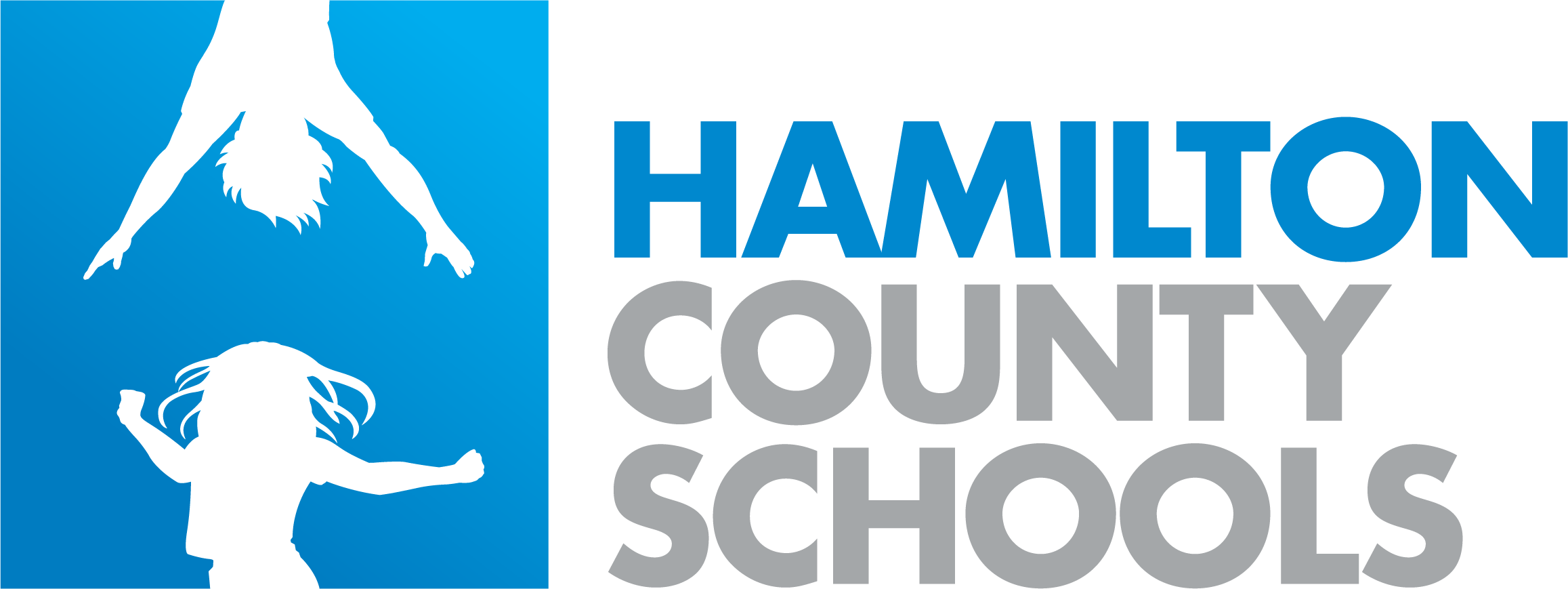 Preparedness Plan RecommendationsStudent ChecklistRemember, you don’t have to do it all in one day. Pace yourself. Done?ActionDeadlineNotesX-Establish a schedule/routine with healthy brain breaks lSee sample schedules and brain breaks belowSample SchedulesSample Brain breakSample Brain breakIdentify how to communicate with your teacherCreate a learning space with limited distractionsReview Canvas, iReady, and other online platforms or learning tools with your teacherIf you need a password, email your teacherThe platforms may be school specificFor grades 6-12: Check your email at least one time a dayFor grades 6-12: Review Canvas or any other learning platform at least once a dayIf you are stuck on a problem after you’ve attempted to solve it for 15 minutes, stop and check in with your teacherEmail or call your teacher Check www.hcde.org/coronavirus for updates and links to helpful resourcesElementary WebsitesMiddle School Websites High School WebsitesCall your school if you need help. You can also call:HCS Hotline 423-498-5437Tech Support 423-493-0350HCS Hotline is for help with questions or connecting to your schoolTech Support: Troubleshooting issues with your Chromebook, technology or the websiteMake sure you charge your device dailyPlug up before going to bed.Watch HCS broadcast:  WTCI TV @ 8pm on MondaysWatch Facebook Live and Youtube:  HCS Whole Child Wednesdays 2pmWTCI TV (PBS)HCS Whole Child WednesdaySeniors - Class of 2020 Check in with your counselor and/or college and career advisor regarding any questions about graduation, interviews or changes. Keep up with emails from Colleges or Universities. Call your school to reach your counselor or advisor. Email your counselor or advisor. 